  ШУÖМ    П О С Т А Н О В Л Е Н И ЕОт          2018 года                                                                           №    Республика Коми, Ижемский район, с. ИжмаО внесении  изменений в постановление администрации муниципального района «Ижемский» от  18 ноября 2015 года № 961 «Об утверждении административного регламента предоставления муниципальной услуги «предоставление гражданам по договорам найма жилых помещений специализированного муниципального жилого фонда»  	В соответствии с Федеральным законом от 27.07.2010 N 210-ФЗ «Об организации предоставления государственных и муниципальных услуг», постановлением администрации муниципального района «Ижемский» от 30.09.2010 N 576 «Об утверждении Порядка разработки и утверждения административных регламентов предоставления муниципальных услуг»,администрация муниципального района «Ижемский»П О С Т А Н О В Л Я Е Т:1. Внести в приложение к постановлению администрации муниципального района "Ижемский" от 18 ноября 2015 года № 961 "Об утверждении административного регламента предоставления муниципальной услуги "Предоставление гражданам по договорам найма жилых помещений специализированного муниципального жилищного фонда" (далее - приложение к Постановлению) следующие изменения:      1) В раздел 3 приложения к Постановлению добавить пункт 3.5.4 и изложить его в следующей редакции:      «Техническая ошибка (описка, опечатка, грамматическая или арифметическая ошибка либо подобная ошибка), содержащаяся в документе, подтверждающем результат муниципальной услуги, подлежит исправлению в случае поступления в администрацию от заявителя на получение муниципальной услуги или лица, действующего на основании доверенности, оформленной надлежащим образом и (или) иного документа, подтверждающего полномочия представителя (законного представителя), заявления о такой ошибке в произвольной форме. Заявление направляется в администрацию по почте, электронной почте или лично. Техническая ошибка в документе, подтверждающем результат муниципальной услуги, подлежит исправлению в срок не более чем 30 календарных дней со дня регистрации в администрации вышеуказанного заявления. Администрация обязана проверить содержащуюся в заявлении информацию и устранить соответствующую ошибку путем внесения изменений в документ или принять решение об отклонении такого заявления с обоснованием причин отклонения. Документ с внесенными исправлениями или решение об отклонении заявления выдается заявителю лично или направляется посредством почтового отправления по указанному в заявлении почтовому адресу».       2) В пункт 5.2. приложения к Постановлению добавить следующие подпункты:       «8) нарушение срока или порядка выдачи документов по результатам предоставления государственной или муниципальной услуги;         9) приостановление предоставления государственной или муниципальной услуги, если основания приостановления не предусмотрены федеральными законами и принятыми в соответствии с ними иными нормативными правовыми актами Российской Федерации, законами и иными нормативными правовыми актами субъектов Российской Федерации, муниципальными правовыми актами. В указанном случае досудебное (внесудебное) обжалование заявителем решений и действий (бездействия) многофункционального центра, работника многофункционального центра возможно в случае, если на многофункциональный центр, решения и действия (бездействие) которого обжалуются, возложена функция по предоставлению соответствующих государственных или муниципальных услуг в полном объеме». 2. Контроль за исполнением настоящего постановления оставляю за собой.3. Настоящее постановление вступает в силу с момента его официального опубликования (обнародования).Руководитель администрациимуниципального района «Ижемский»                                         Л.И. Терентьева«Изьва» муниципальнöй районса администрация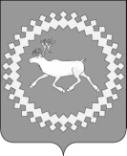 Администрация муниципального района «Ижемский»